Localisation des cours d'eau et des milieux humides  du bassin versant du lac Mondor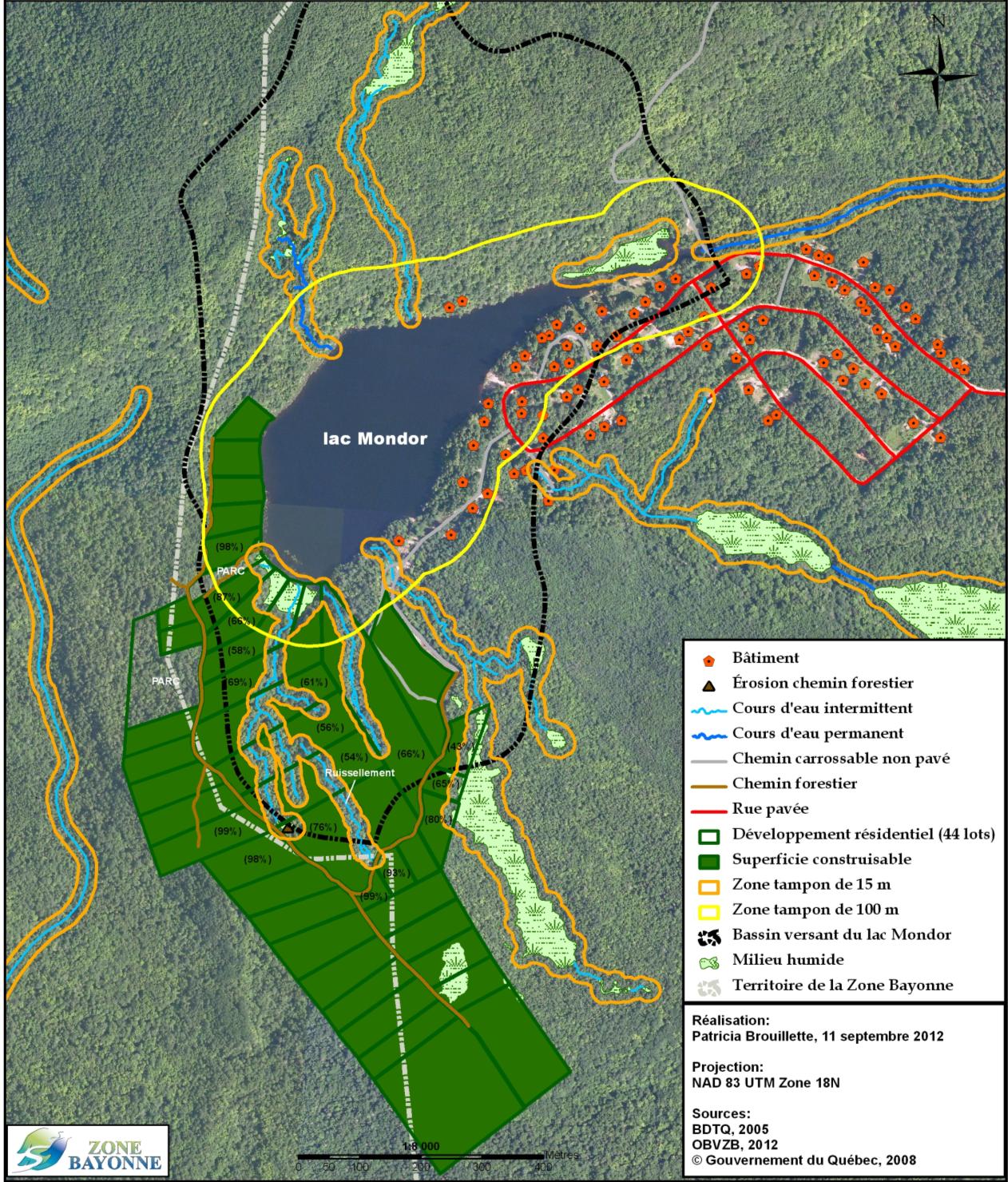 